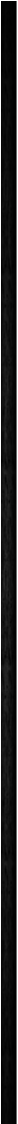 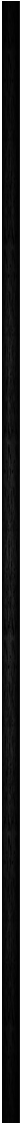 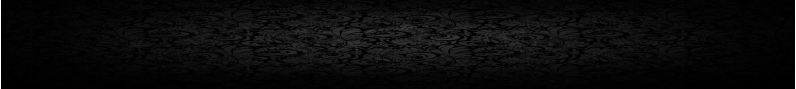 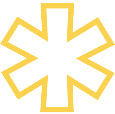 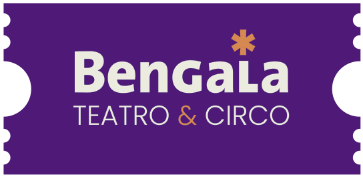 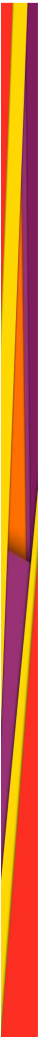 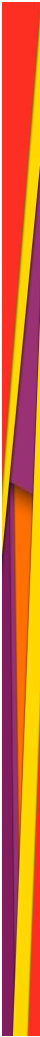 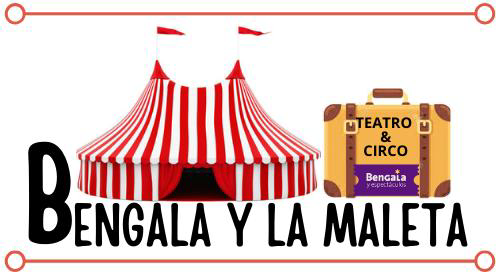 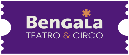 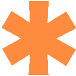                 SINOPSIS   Espectáculo de teatro & circo con momentos mágicos para público infantil / familiar.  Bengala es un clown de grandes y sencillas vivencias con las que le gusta aprender,  descubrir y soñar.                                                                                                              Esta muy contento porque, ¡tiene trabajo en el circo! es el encargado de llevar las  maletas y preparar el camerino de los artistas antes de que comience el espectáculo.  Aunque en la función de hoy hay varios problemas para resolver, demostraremos que  con esfuerzo y cariño las personas podemos cumplir nuestros sueños.  -   Bengala y la Maleta + Taller de Circo “Fabrica Circus”   
               Pack de teatro + taller participativo/educativo, de 2 horas de duración.  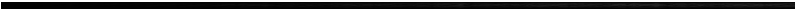 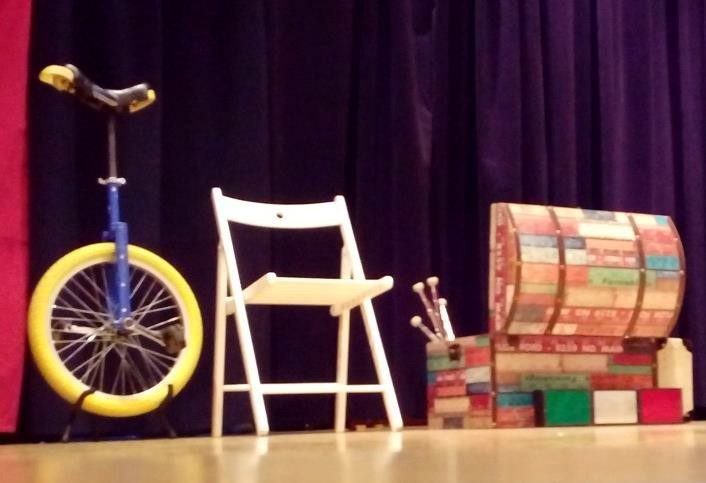 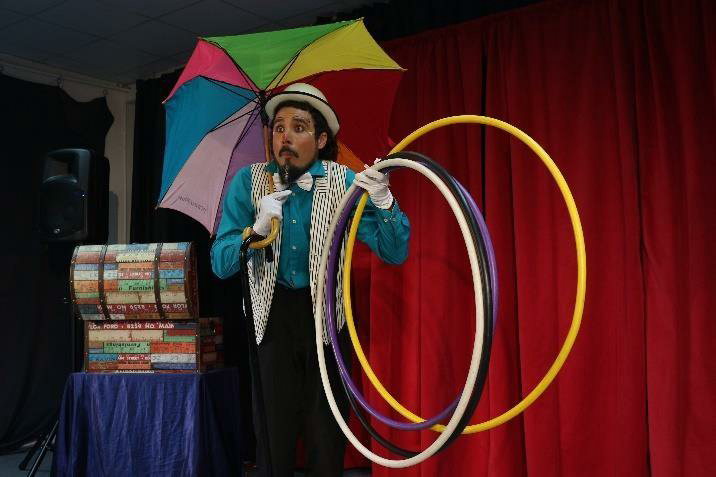 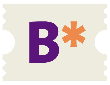 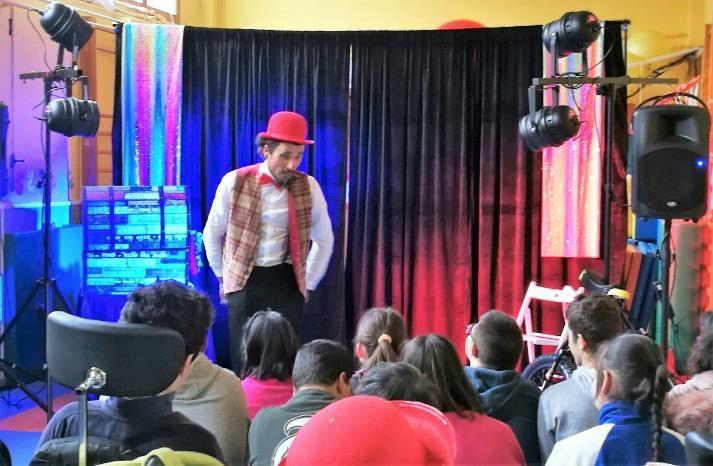 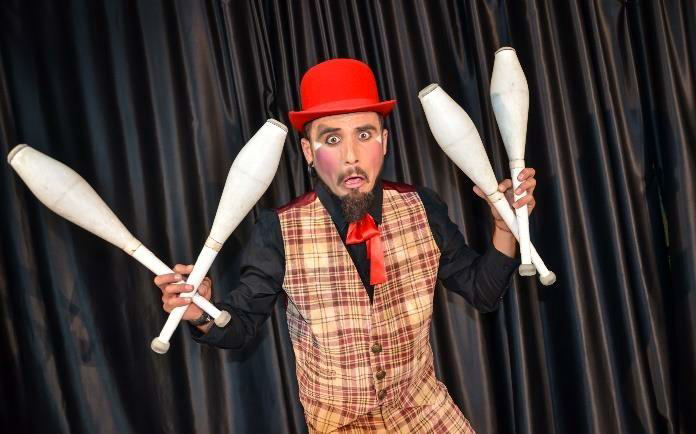 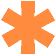 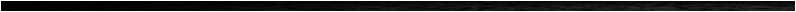 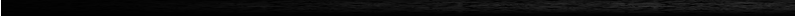 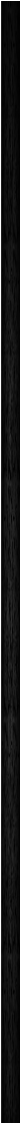 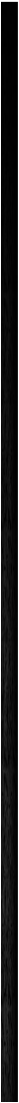 